Globální rozvojové vzdělávání nám pomáhá lépe porozumět propojenosti světa a globalizované společnosti, jejíž jsme součástí. Jedná se o celoživotní proces vzdělávání, který nás vede k neustálému zkoumání světa a snaze pochopit vztah mezi námi a ostatními lidmi a místy na světě. Svým hodnotovým směřováním vede lidi ke globální odpovědnosti a k respektu vůči sobě samým, ostatním lidem i k Zemi a jejím limitům.Ve Světové škole pomáháme učitelům a učitelkám pracovat s tématy globálního rozvojového vzdělávání a zavádět tento přístup do života celé školy. Chceme přispět ke společnosti, kde všichni lidé žijí důstojný život podle svých představ, v souladu s druhými a s ohledem na Zemi. Chceme proto, aby vzdělávání pomáhalo každému člověku být sebevědomý, otevřený, zakotvený a angažovaný.Hlásíme se ke konceptu Globálního občanství v pojetí organizace UNESCO a naplňování cílů udržitelného rozvoje (SDG´s). Usilujeme o naplňování Národní strategie globálního rozvojového vzdělávání a Rámcového vzdělávacího programu. Spolupracujeme se zahraničními organizacemi a přispíváme do sítě českých organizací www.globalnirozvojovevzdelavani.cz.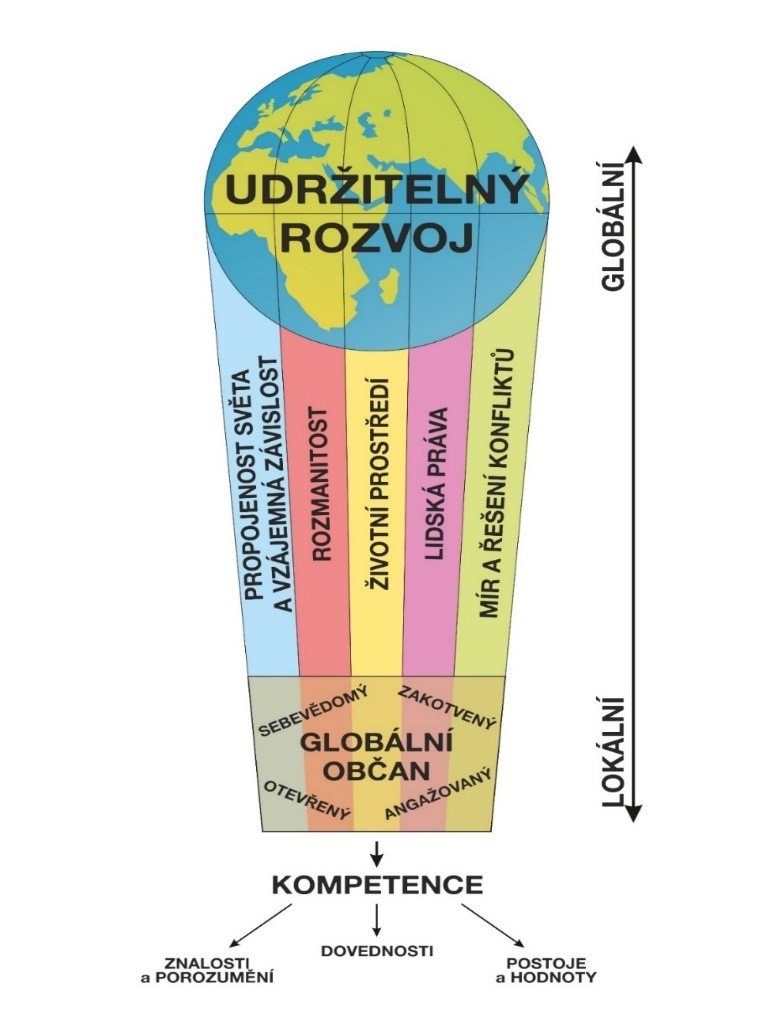 